NRS Training: Reporting Student Performance on Table 4Handout for Plotting ESL Scenarios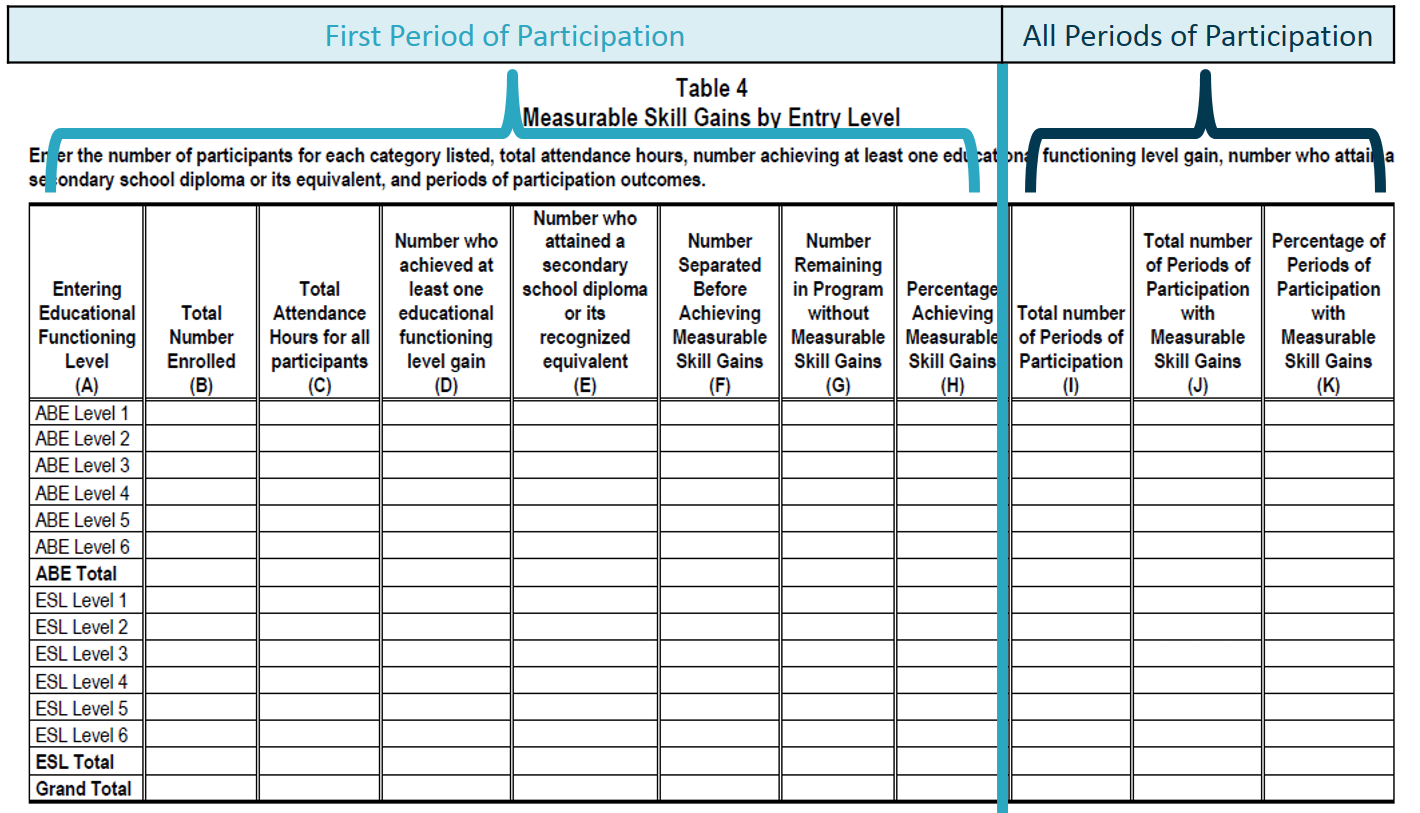 